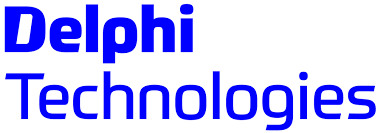 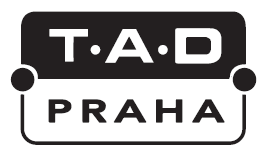  Podpis, datum, razítko:Signature, date & stamp:Invoice NumberČíslo fakturyPart NumberČíslo DíluQty.Počet